Second StageSacro Neuro ModulationItem Number: 36666, 18262When the Temporary leads for SNM has proven to have given an improvement in symptoms a permanent lead placement is doneThe aim was to alter the neuro-transmission from the Spinal Centre to the Bladder: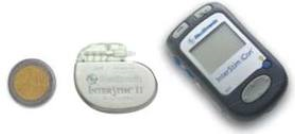 Why is it done? To alter the neuro-transmission from the Spinal Centre to the Bladder: Refractory Over Active Bladders with Urge  Incontinence .  Under Active  Bladders Chronic Pelvic Pain Faecal Incontinence Causative factors:	Undetermined	Neurogenic causes such as Multiple Sclerosis  When at least 2 anticholinergic drugs or B-adrenergic drugs have failed to have provide an improvement in symptoms of OABAn alternative for ISC or permanent IDC for UABThe aim was to alter the neuro-transmission from the Spinal Centre to the BladderThis initial  2 week trial would have provided > 50% improvement in urinary symptoms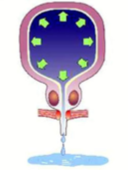 How is it done? A sedation or GA is administered with local anaesthetic You will be placed prone (on your stomach) with lower back and buttocks exposed The tined lead that has been placed in the S3  foramina of the sacrum has been connected to a an external battery The external lead connection will be removed and a larger pocket will be made for the permanent   subcutaneous battery and connection Subcutaneous sutures will be placed, which will   dissolve..						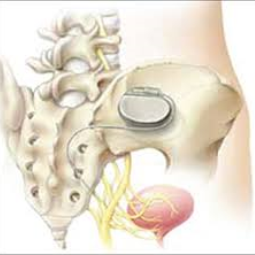 Complications Some local discomfort may be experienced. Nerve stimulator may provide abnormal  sensations, which your body adjusts to. A Representative from Medtronic will be  in contact with you to check on your settings and responses. NB! Each person is unique and for this reason symptoms may vary!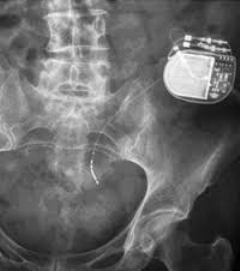 Copyright 2019 Dr Jo Schoeman